                                             MELJOHN 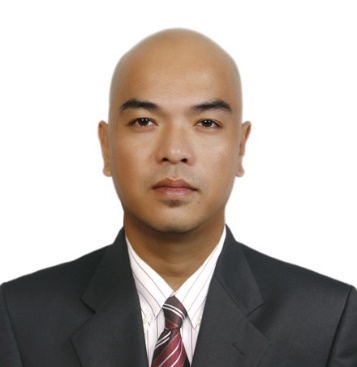                                       MELJOHN.322771@2freemail.com 	
                                            _____________________________________________________________________________________________CAREER OBJECTIVE

Competitive professional looking for a new challenge in a results-driven environment. With years of experience in Sales/ Sales Management, Real Estate, Customer Service, Clients Management, IT support Helpdesk, Administrative and Physical Therapy combined. Proven expertise in delivering exemplary customer service and exceeding expectations towards tasks. Summary of QualificationsOver 20 years of premier experience in various field combineSales and Sales Management -  developing a sales force, coordinating sales operations, sales business strategies and sales techniques that allow a business to consistently hit, and even surpass, its sales targets.Real Estate - Versatile, results-oriented, real estate sales professional with extensive experience in corporate real estate, including industrial, multi-family, and retail property asset and portfolio managementClient Management - builds relationship to new clients and works as a business development officerCustomer service - Excellent oral and written communication and interpersonal skills, Professional and courteous demeanor and ability to collaborate with a team. Excellent problem-resolution skills and ability to multi-task in a fast-paced, high-volume environment. Strong system skills and ability to learn, retain and apply large amounts of product, procedure, policy and system informationIT support Helpdesk -  provides technical assistance to Medco / ESI employees with their technical issues from hardware and software issue, mobile, outlook mail, networking and other related concernsAdministration -  Professionally trained administrative assistant with a broad range of skills in office administration, operations and clerical work. Proven ability to handle crises situations with delicacy by employing perception and situational discernmentWORK HISTORY    Expert Global Solutions/BPO/Outsourcing   -   Customer Service Representative Level 2          	     Medco/ Express Script Account    	Sept. 6, 2010 – Aug. 8, 2016
					                       Member Services	                           Sept. 6, 2010 – Feb. 27, 2013
				                          	Pharmacy Services		                    Dec. 15, 2013 – Aug. 8, 2016                                                                 Corporate IT/Help Desk	            Feb. 2013 – Nov. 30, 2013       PROVEN JOB ROLES                        Customer Service Representative                          Manage large amounts of inbound and outbound calls in a timely manner                         Obtains client information by answering telephone calls; interviewing clients; verifying information                          Determines eligibility by comparing client information to requirements.                          Identify customers’ needs, clarify information, research every issue and provide solutions and/or                              alternatives                          Maintains and improves quality results by adhering to standards and guidelines; recommending                           improved procedures.    Homebase Real Estate        Real Estate Sales Agent               March 2006 – June 2010        PROVEN JOB ROLE                                Provide guidance and assist sellers/buyers in marketing/purchasing property for the right price                                   under the best terms                             Determine clients’ needs and financials abilities in order to propose solutions that suit them                                                           Intermediate negotiation processes, consult clients on market conditions, prices, mortgages, legal                              requirements and related matters to their benefit and ensure a fair and honest dealing                             Display and market real property to possible buyers                             Prepare necessary paperwork (contracts, leases, deeds, closing statements etc)      Kotse Network Company          Buy and Sell Car/ Salesman        March 2006 – June 2010            PROVEN JOB ROLE                                                        Discuss customers' needs and the features of different vehicles, advise which vehicles would suit                           the customer best                           Arrange test-drives, negotiate the sale price, including any ‘trade-in’ value for a customer’s old car                            work out finance, including cash and car loans                            Highlight extra products such as accessories or after-sales service complete paperwork and pre-                          delivery inspections update stock lists, place orders for new cars from manufacturers and buy in                           used cars keep existing and potential customers informed about new vehicles and deals keep the                           forecourt and vehicles clean and tidy -St. Thomas Rehab Clinic	     Physical Therapy / Clinical Administrator       January 2004 to                                                                                                                                                      December 2005
                               Diagnose and manage movement dysfunction and enhance physical and functional abilities.                               Restore, maintain, and promote not only optimal physical function but optimal wellness and                                       fitness and optimal quality of life as it relates to movement and health.                               Prevent the onset, symptoms, and progression of impairments, functional limitations, and                                disabilities that may result from diseases, disorders, conditions, or injuries                      KEY SKILLS                                                                                            Computer Literacy (Advance)                                                          Troubleshooting Network Issue, Support users and troubleshooting on                                                                  Microsoft XP operating system                                                           Customer Relations Management                                                           Organization Skills                                                           Effective Communication Skills                                                           Creative Writing                                                           Problem Solving                                                           Exercise Physiology, Physical therapy and First Aid                                                           Driving Skills